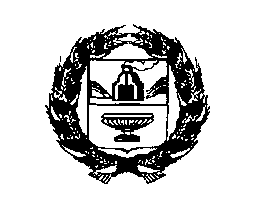 АДМИНИСТРАЦИЯ РЕБРИХИНСКОГО РАЙОНААЛТАЙСКОГО КРАЯПОСТАНОВЛЕНИЕ18.04.2022                                                                                                           № 155с. РебрихаОб утверждении Порядка использования бюджетных ассигнований резервного фонда Администрации Ребрихинского района Алтайского краяВ соответствии с Федеральным законом от 06.10.2003 № 131-ФЗ «Об общих принципах организации местного самоуправления в Российской Федерации», статьей 81 Бюджетного кодекса Российской Федерации, на основании Устава муниципального образования Ребрихинский район Алтайского краяПОСТАНОВЛЯЮ:1. Утвердить Порядок использования бюджетных ассигнований резервного фонда Администрации Ребрихинского района Алтайского края (приложение).2. Признать утратившим силу постановление Администрации Ребрихинского района Алтайского края от 23.04.2021 № 223 «Об утверждении положения о порядке расходования средств резервного фонда Ребрихинского района Алтайского края».3. Опубликовать настоящее постановление в Сборнике муниципальных правовых актов Ребрихинского района Алтайского края и обнародовать на официальном сайте Администрации Ребрихинского района Алтайского края в информационно-телекоммуникационной сети Интернет.4. Действие настоящего постановления распространяется на правоотношения возникшие с 01.03.2022.5. Контроль за исполнением настоящего постановления оставляю за собой.Глава района                                                                                    Л.В.ШлаузерПредседатель Комитета по финансам, налоговой и кредитной политике Администрации района                                                                       Т.В.РодионоваНачальник отдела бухгалтерского учета и отчетности- главный бухгалтер                                               Е.С.КиселеваНачальник юридического отдела                                                     С.А.НакоряковСеливанова Ирина Юрьевна8(38582)22352УтвержденоПриложениек постановлению Администрации Ребрихинского района Алтайского края от 18.04.2022 № 155Порядокиспользования бюджетных ассигнований резервного фонда Администрации Ребрихинского района Алтайского края1. Общие положения1.1. Настоящий Порядок использования бюджетных ассигнований резервного фонда Администрации Ребрихинского района Алтайского края (далее – Администрация района) разработан в соответствии со статьей 81 Бюджетного кодекса Российской Федерации.Размер резервного фонда Администрации района определяется решением Ребрихинского районного Совета народных депутатов Алтайского края о районном бюджете на соответствующий финансовый год.В состав резервного фонда Администрации района входит резерв финансовых ресурсов для ликвидации чрезвычайных ситуаций.1.2. Резервный фонд Администрации Ребрихинского района (далее - резервный фонд) создается с целью финансового обеспечения расходов, относящихся к вопросам местного значения муниципального района, не предусмотренных при утверждении районного бюджета на текущий финансовый год и носящих нерегулярный и неотложный характер, в том числе:- проведение поисковых и аварийно-спасательных работ;- проведение аварийно-восстановительных работ по ликвидации последствий стихийных бедствий, санитарно-эпидемических и других чрезвычайных ситуаций;- закупку, доставку и кратковременное хранение материальных ресурсов для первоочередного обеспечения граждан, пострадавших от стихийных бедствий и других чрезвычайных ситуаций;- аренду транспортных средств и закупку горюче-смазочных материалов для проведения аварийно-спасательных и аварийно-восстановительных работ;- развертывание и содержание временных пунктов проживания и питания для эвакуируемых пострадавших граждан и сил оперативного реагирования;- выявление и последующее устранение причин и условий, способствующих возникновению стихийных бедствий, санитарно-эпидемических и других чрезвычайных ситуаций;- финансирование мероприятий по совершенствованию материально-технической базы и информационно-телекоммуникационной инфраструктуры для обеспечения эффективной деятельности в области гражданской обороны, чрезвычайных ситуаций и мобилизационной работы;- финансирование мероприятий общегосударственного и краевого значения;- финансирование других непредвиденных мероприятий и расходов, относящихся к вопросам местного значения.2. Использование бюджетных ассигнований резервного фонда2.1. Средства резервного фонда предоставляются на безвозвратной и безвозмездной основе в пределах объема бюджетных ассигнований резервного фонда, утвержденного решением Ребрихинского районного Совета народных депутатов Алтайского края о районном бюджете на очередной финансовый год.2.2. Основанием для принятия решения о выделении средств резервного фонда на финансирование непредвиденных расходов является письменное обращение руководителя отраслевого комитета или отдела Администрации района на имя главы Ребрихинского района с приложением обоснований и сметно-финансовых расчетов, подтверждающих сумму испрашиваемых бюджетных ассигнований.При необходимости к указанному обращению прилагаются также иные документы, подтверждающие необходимость и неотложность осуществления расходов на соответствующие цели.2.3. Основанием для предоставления средств резервного фонда является распоряжение Администрации Ребрихинского района, в котором указываются: главный распорядитель и получатель бюджетных средств, размер предоставляемых средств, цели осуществления расходов и источник предоставления средств - резервный фонд.2.4. Средства резервного фонда расходуются исключительно по целевому назначению, установленному настоящим порядком.2.5. Комитет по финансам, налоговой и кредитной политике Администрации района в соответствии с распоряжением Администрации района осуществляет перечисление денежных средств в установленном порядке главному распорядителю бюджетных средств.2.6. Распоряжение Администрации района о выделении средств резервного фонда является основанием для внесения Комитетом по финансам, налоговой и кредитной политике Администрации района изменений в сводную бюджетную роспись районного бюджета на текущий финансовый год путем уменьшения объема бюджетных ассигнований резервного фонда с одновременным увеличением бюджетных ассигнований главному распорядителю бюджетных средств по соответствующим разделам бюджетной классификации.2.7. Средства резервного фонда, предоставленные в соответствии с распоряжением Администрации района, подлежат использованию в течение текущего финансового года.3. Отчетность и контроль за использованием бюджетныхассигнований резервного фонда3.1. Выделенные из резервного фонда средства отражаются в бюджетной отчетности по соответствующим кодам классификации расходов бюджетов бюджетной классификации Российской Федерации.3.2. Комитет по финансам, налоговой и кредитной политике Администрации района осуществляет контроль за целевым расходованием средств, выделяемых из резервного фонда главным распорядителям бюджетных средств.3.3. Отчет об использовании бюджетных ассигнований резервного фонда прилагается к годовому отчету об исполнении районного бюджета.3.4. Ответственность за целевое использование бюджетных ассигнований резервного фонда несут главные распорядители бюджетных средств.3.5. Неиспользованные средства, предоставленные из резервного фонда, подлежат возврату на счет районного бюджета._____________________